Предмет8А8Б8В8ВНемецкий язык (Сафьянова)стр 42 упр 2аАнглийский язык (Красикова)С.75 упр.4а (выписать из текста предложения в страдательном залоге, переписать их в действительном залоге); упр.4b (выписать из текста выделенные слова, перевести, указать их синонимы)физикаПар. 55 "Лампа накаливания..." и 56 "Короткое замыкание...", задачи:1. Нагревательную спираль какой длины нужно взять для электронагревательного прибора (плитки) из нихромовой проволоки сечением 0,09 кв. мм, чтобы при включении его в цепь с напряжением 220 В сила тока не превышала 1,5 А?2. Какое количество теплоты выделит за 10 с константановый проводник сопротивлением 40 Ом, если сила тока в цепи 2 А?3. Сравните две лампы (одна - 100 Вт, 220 В; другая - 60 Вт, 127 В) по производимому ими количеству теплоты в секунду. Сравните силу тока в них.4. Почему одноразовые плавкие предохранители делают из дорогих цветных сплавов, а не из дешёвого железа?Решить задачи:1. К незаряженному электрометру подносят (но не касаются!) металлический провод с током. Будет ли измерительный прибор реагировать? Почему?2. Постройте график зависимости силы тока в нихромовой проволоке, если длина проволоки 10 м, а площадь её сечения 0,04 кв. мм.3. Троллейбус массой 10 т со скоростью 36 км/ч проехал 200 м. Сила тока в обмотке его мотора 40 А, напряжение городской транспортной сети - 550 В. Каков коэффициент трения, если потерями энергии в двигателе пренебречь?Русский языкупр.326 письменно, сделать схемы предложенийвыполнить задания кр (смотреть в группе скайпа) , доработать мониторинг по русскому языку на сайте учи рувыполнить задания кр (смотреть в группе скайпа) , доработать мониторинг по русскому языку на сайте учи рубиология§ 34,35 читать, из 35 параграфа выписать кишечные инфекции/ возбудители/ методы борьбы (можно оформить таблицей§ 36,37 читать, выполнить тест, прислать скрин-результат https://onlinetestpad.com/ru/testview/733373-kontrolnaya-rabota-po-biologii-na-temu-stroenie-funkcii-i-gigiena-pishhevar§ 36,37 читать, выполнить тест, прислать скрин-результат https://onlinetestpad.com/ru/testview/733373-kontrolnaya-rabota-po-biologii-na-temu-stroenie-funkcii-i-gigiena-pishhevarгеография§ 35 читать, ответить на вопросы 1, 2, 4, 5 письменноРешить задачу: Посчитайте, насколько охладится воздух при подъёме на высоту 4000 м, если температура воздуха на поверхности земли +20°С. Тест по географии1. Самая высокая вершина Кавказа: а)Эльбрус; б) Казбек; в) Базардюзю. 2. Кавказские горы - молодые, потому что: а) они образовались в мезозойскую эру; б) они образовались в кайнозойскую эру; в) это горы высокие; г) здесь продолжается горообразование. 3. На Кавказе хребты Скалистый и Паститный являются: а) грабенами; б) горстами; в) куэстами; г) лакколитами. 4. Кавказские горы по строению являются: а) глыбовыми; б) складчато-глыбовыми; в) вулканическими. 5. Заболоченные пространства в низовьях Терека и Кубани называются: а) плавни; б) дубравы; в) шибляк. 6. На Кавказе господствуют местные ветры (найдите соответствие): 1) горячий ветер; а) фен; 2) холодный ураганный ветер; б) бора; 7. Реки Кавказа имеют питание: а) смешанное; б) ледниковое; в) дождевое. 8. Кавказские горы богаты рудными ископаемыми, потому что: а) это молодые и высокие горы; б) по трещинам с больших глубин изливалась магма; в) здесь до сих пор идет горообразование. 9. В Сочи - самая теплая зима в России, потому что: а) Сочи находится на берегу моря; б) г. Сочи отделен от холодного воздуха Русской равнины горами; в) Сочи расположен на равном расстоянии между экватором и Северным полюсом. 10. Западные районы Кавказа получают осадков больше, чем восточные, потому что: а) влага приходит на Кавказ с Атлантики; б) к западу от Кавказа находится Черное море.§ 35 читать, ответить на вопросы 1, 2, 4, 5 письменноРешить задачу: Посчитайте, насколько охладится воздух при подъёме на высоту 4000 м, если температура воздуха на поверхности земли +20°С. Тест по географии1. Самая высокая вершина Кавказа: а)Эльбрус; б) Казбек; в) Базардюзю. 2. Кавказские горы - молодые, потому что: а) они образовались в мезозойскую эру; б) они образовались в кайнозойскую эру; в) это горы высокие; г) здесь продолжается горообразование. 3. На Кавказе хребты Скалистый и Паститный являются: а) грабенами; б) горстами; в) куэстами; г) лакколитами. 4. Кавказские горы по строению являются: а) глыбовыми; б) складчато-глыбовыми; в) вулканическими. 5. Заболоченные пространства в низовьях Терека и Кубани называются: а) плавни; б) дубравы; в) шибляк. 6. На Кавказе господствуют местные ветры (найдите соответствие): 1) горячий ветер; а) фен; 2) холодный ураганный ветер; б) бора; 7. Реки Кавказа имеют питание: а) смешанное; б) ледниковое; в) дождевое. 8. Кавказские горы богаты рудными ископаемыми, потому что: а) это молодые и высокие горы; б) по трещинам с больших глубин изливалась магма; в) здесь до сих пор идет горообразование. 9. В Сочи - самая теплая зима в России, потому что: а) Сочи находится на берегу моря; б) г. Сочи отделен от холодного воздуха Русской равнины горами; в) Сочи расположен на равном расстоянии между экватором и Северным полюсом. 10. Западные районы Кавказа получают осадков больше, чем восточные, потому что: а) влага приходит на Кавказ с Атлантики; б) к западу от Кавказа находится Черное море.история​Повторить конспект по темеподготовка сообщения по выбранной темеподготовка сообщения по выбранной темеалгебрас. 139 № 628решить уравнения 9-12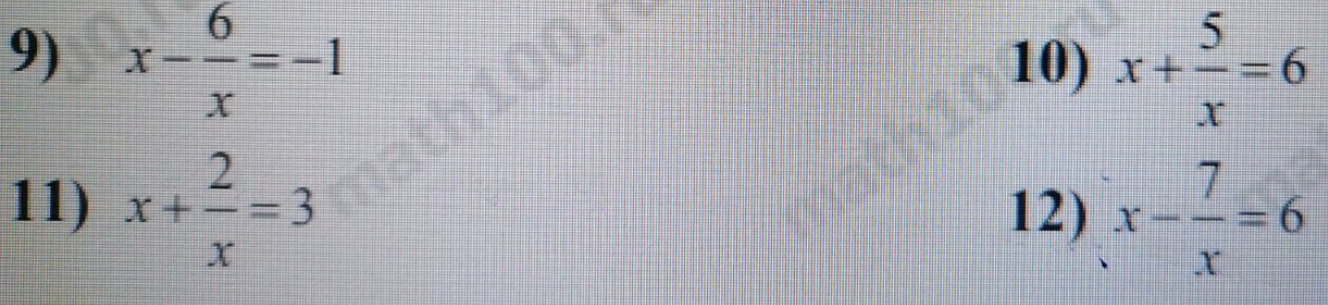 решить уравнения 9-12решить уравнения 9-12